№ 2.15-02/230321-1 от 23.03.2021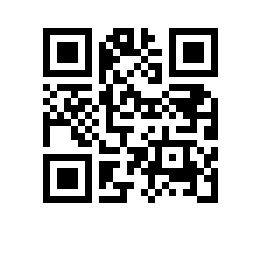 Об изменении темы выпускной квалификационной работы студенту образовательной программы «Прикладная математика» МИЭМ НИУ ВШЭПРИКАЗЫВАЮ:Изменить тему выпускной квалификационной работы Бобровой Ксении Валерьевны, студентки 4 курса, образовательной программы Прикладная математика, направления 01.03.04 Прикладная математика МИЭМ НИУ ВШЭ, очной формы обучения, утвержденную приказом от 09.12.2020 № 2.15-02/0912-04, на «Разрешающая способность современных методов выделения сообществ»»/«Resolution Limit of Modern Community Detection Methods» (руководитель – Вальба Ольга Владимировна, Доцент, департамент прикладной математики, МИЭМ НИУ ВШЭ).Основание: заявление Бобровой К.В.И.о. директора,научный руководительМИЭМ НИУ ВШЭ					                                                     Е.А.Крук